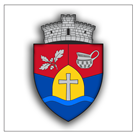 ROMÂNIA PRIMĂRIA COMUNEI FLOREȘTIstr Avram Iancu nr 170 jud Cluj tel/fax 0264.265101web: www.floresticluj.ro cod operator 32074/2014_______________________________________________________________________________________________________Solicitare audienţă PRIMARSubsemnatul/Subsemnata............................................................................... domiciliat(ă) în localitatea......................................................................... str............................................................. nr..............., tel.................................., adresa de e-mail........................................................................... solicit programarea în audienţă.Problema pentru care solicit audienţa este:........................................................................................................................................................................................................................................................................................................................................................................................................................................................................................................................................M-am adresat anterior  pentru soluționarea problemei departamentului/instituţiei .......................................................................................Data......................